Publicado en Madrid el 30/11/2018 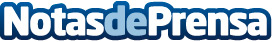 Soprender y acertar en Navidad con productos artesanales, según L’alforjetaL’alforjeta, tienda gourmet de Aragón, ultima los preparativos de la campaña de Navidad con sus productos elaborados artesanalmente, una alternativa al regalo convencional con el que acertar y sorprenderDatos de contacto:L'alforjetahttps://lalforjeta.com974 54 32 69Nota de prensa publicada en: https://www.notasdeprensa.es/soprender-y-acertar-en-navidad-con-productos_1 Categorias: Gastronomía E-Commerce Consumo http://www.notasdeprensa.es